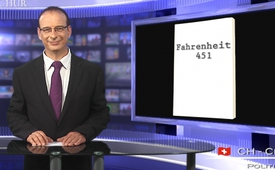 Fahrenheit 451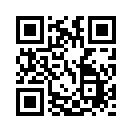 Ray Bradbury war ein amerikanischer Drehbuchautor und Schriftsteller. Seine Schwerpunktthemen liegen im Bereich Phantastik, Horror und Sience ...Sehr geehrte Zuschauerin,
sehr geehrter Zuschauer,
ich begrüsse Sie bei Klagemauer-TV.
Ray Bradbury war ein amerikanischer
Drehbuchautor und Schriftsteller.
Seine Schwerpunktthemen liegen
im Bereich Phantastik, Horror und
Sience Fiction.
Er verstarb im Juni 2012 im Alter
von 92 Jahren in Los Angeles.
1953 erschien sein berühmtester 
Roman. Ein Roman der zwar in 
der Zukunft spielt, aber als 
Anti-Utopie gilt.
„Fahrenheit 451“ beschreibt 
einen Staat, in dem das Lesen 
von Büchern strengstens verboten 
ist, weil diese zum selbständigen 
Denken anregen.
Das freie und unzensierte Denken
gilt als gefährlich. 
Die Menschen sollen unmündig
bleiben.
Durch TV-Shows, Drogen, schnelle
Autos, Vergnügungsparks und 
ständige Radioberieselung
wird unentwegt von wichtigen
Ereignissen abgelenkt.
So findet zum Beispiel ein
bevorstehender Krieg in den
staatlich gelenkten Medien keine
Erwähnung.
Kommt Ihnen das jetzt irgendwie 
bekannt vor?
Das wirklich Aufrüttelnde 
an dieser Romanhandlung 
ist jedoch, dass die Bürger 
selbst die Verantwortung 
dafür tragen, dass Bücher 
verboten wurden.
Durch ihre steigende 
Vergnügungssucht, insbesondere 
übrigens durch das  Fernsehen, 
hatten sie gar kein Verlangen
mehr nach mündigem 
Nachdenken und Handeln.
(So zwischen Klammern 
vielleicht noch
erwähnt:
Gilt fernsehen vielleicht 
doch schon als
betreutes Denken?)
Erst darauf hin hat die Regierung
nämlich das Lesen verboten.
Wir möchten hier einfach 
aufzeigen, dass wir in 
vielerlei Hinsicht genau
dasselbe Verhalten wie die 
Bürger aus „Fahrenheit 451“ 
an den Tag legen.
Durch unser mangelhaftes 
Hinterfragen,
durch unsere Mutlosigkeit 
und durch all die Ablenkungen 
haben wir bei Entwicklungen, 
die der Menschheit massiv schaden, 
lediglich zugesehen.
Jetzt ist es an der Zeit, dass das Volk
entschlossen, aber friedlich, das Ruder
an sich reisst.
Im Roman beginnt ein Umdenken 
erst, nachdem ein 
verheerender Krieg beinahe alles
zerstört hat.
Liebe Zuschauerin, 
lieber Zuschauer,
muss es auch bei uns 
soweit kommen?
In diesem Sinne:
Bis zum nächsten Mal, 
auf Wiedersehen.von sm.Quellen:-Das könnte Sie auch interessieren:---Kla.TV – Die anderen Nachrichten ... frei – unabhängig – unzensiert ...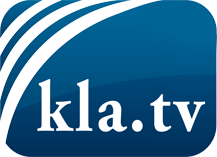 was die Medien nicht verschweigen sollten ...wenig Gehörtes vom Volk, für das Volk ...tägliche News ab 19:45 Uhr auf www.kla.tvDranbleiben lohnt sich!Kostenloses Abonnement mit wöchentlichen News per E-Mail erhalten Sie unter: www.kla.tv/aboSicherheitshinweis:Gegenstimmen werden leider immer weiter zensiert und unterdrückt. Solange wir nicht gemäß den Interessen und Ideologien der Systempresse berichten, müssen wir jederzeit damit rechnen, dass Vorwände gesucht werden, um Kla.TV zu sperren oder zu schaden.Vernetzen Sie sich darum heute noch internetunabhängig!
Klicken Sie hier: www.kla.tv/vernetzungLizenz:    Creative Commons-Lizenz mit Namensnennung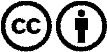 Verbreitung und Wiederaufbereitung ist mit Namensnennung erwünscht! Das Material darf jedoch nicht aus dem Kontext gerissen präsentiert werden. Mit öffentlichen Geldern (GEZ, Serafe, GIS, ...) finanzierte Institutionen ist die Verwendung ohne Rückfrage untersagt. Verstöße können strafrechtlich verfolgt werden.